世界知识产权组织标准委员会（CWS）第五届会议2017年5月29日至6月2日，日内瓦关于WIPO标准ST.25向ST.26的过渡规定的建议秘书处编拟的文件文件CWS/5/7 Rev.1载有关于从WIPO标准ST.25向ST.26的过渡规定的建议。关于是否应参考国际申请的国际申请日或优先权日确定过渡日期，还是应由申请人作出选择的问题，SEQL工作队暂时决定国际申请日最合适，具体还有待进一步分析，以考虑为转换ST.25序列表而添加或删减事项可能产生的问题，而且要看是否有可用的编著和验证工具能帮助将序列表从ST.25转至ST.26，而无须作添加和删减(见文件CWS/5/7 Rev.1附件第5段至第6段)。SEQL工作队就添加或删减事项的待决问题作了进一步讨论，最后将本文件附件中所转录的讨论结果提交WIPO标准委员会（CWS）第五届会议审议。经过讨论，工作队同意，国际申请日是最合适的过渡参考日期。此外应注意，国际局计划根据附件中所述的结论和建议，在ST.26编著和验证工具中增加功能，帮助申请人把序列表数据从ST.25转至ST.26，而无须作添加和删减。请CWS注意本文件及其附件的内容，并审议工作队的一致意见，以决定从WIPO标准ST.25向ST.26过渡的参考日期。[后接附件]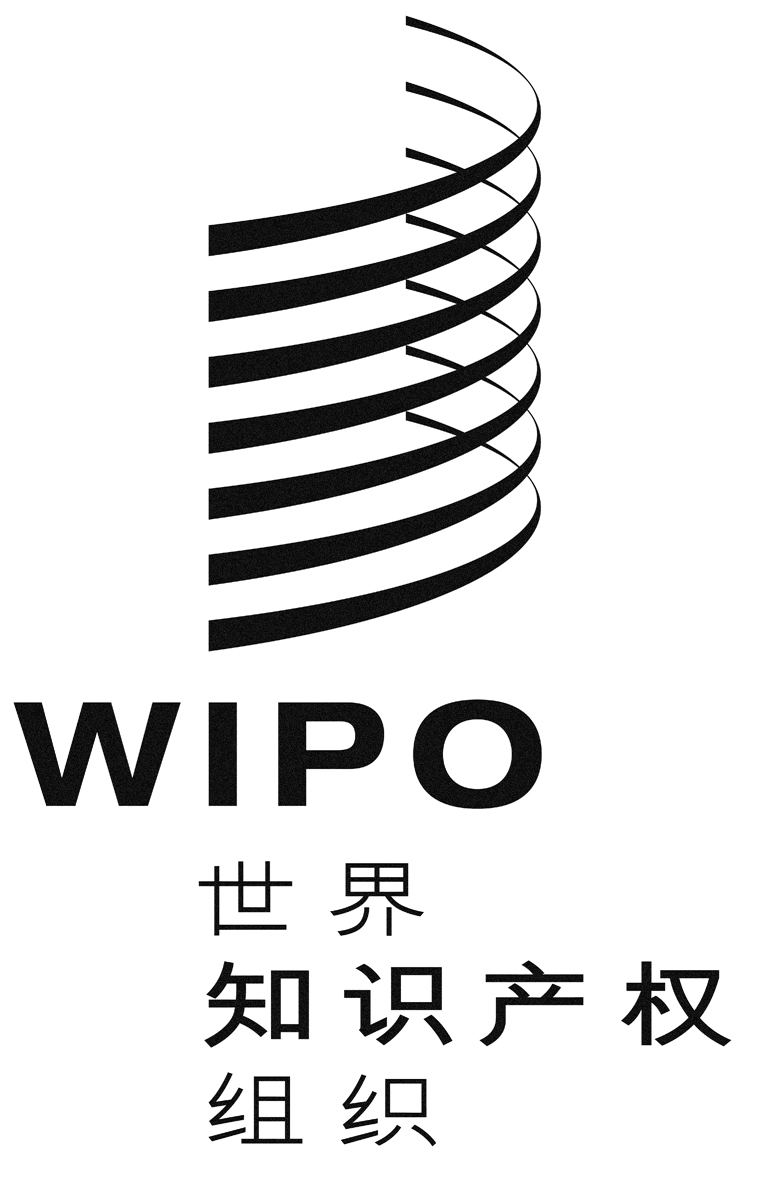 Ccws/5/7 Rev.1 add.cws/5/7 Rev.1 add.cws/5/7 Rev.1 add.原 文：英文原 文：英文原 文：英文日 期：2017年5月9日  日 期：2017年5月9日  日 期：2017年5月9日  